※１: 短期プライムレートとは、銀行が会社にお金を貸すときの、最も良い条件の金利で、貸出期間が短期（一年未満）のものをいいます。山田 太郎 様この度は、私どもの「　　　　　　　　　　　」の無料査定にお申込みいただきまして、誠にありがとうございます。ご相談いただきました内容につきましては、住宅ローンの借り換えを活かし、お客様のご負担を無くし、最良のリフォームがご利用いただけるよう、長年の銀行選定の経験と豊富な知識、金融機関との強い関わりを持った強みを活かし、お客様の立場に立った信頼と安心のご提案、的確なアドバイスをさせていただきたいと思っております。弊社では「信頼」を第一に営業活動を行い、「笑顔」と「満足」の創出のため、お客様にわかりやすく根拠をもってご提案による支援に尽力いたします。また私どもは、住宅ローンの借り換えと住みやすい住宅に出来るよう、お客様と営業担当者とが二人三脚で進めて行くことが成功に繋がることと考えております。我々担当者だけが頑張っても、また、お客様だけが動かれても、なかなか良い結果が残りません。私どもは、お客様の利益を最優先に考え、最良の結果を残せるよう誠心誠意のお手伝いをさせて頂く所存です。最善のコンサルティングをさせていただくためにはお客様との信頼関係が不可欠となります。ぜひ、ご検討ください。今回の資料は、査定結果のご報告を中心に、長く使い続けられるリフォームの上手な方法や弊社のご紹介をまとめたものであります。詳細につきましては、担当者までご相談ください。また、ご要望などございましたら、何なりと担当者あてにご連絡をいただきたいと思います。どうぞよろしくお願い申し上げます。この度は、私どもの「　　　　　　　　　　　」の無料査定にお申込みいただきまして、誠にありがとうございます。ご相談いただきました内容につきましては、住宅ローンの借り換えを活かし、お客様のご負担を無くし、最良のリフォームがご利用いただけるよう、長年の銀行選定の経験と豊富な知識、金融機関との強い関わりを持った強みを活かし、お客様の立場に立った信頼と安心のご提案、的確なアドバイスをさせていただきたいと思っております。弊社では「信頼」を第一に営業活動を行い、「笑顔」と「満足」の創出のため、お客様にわかりやすく根拠をもってご提案による支援に尽力いたします。また私どもは、住宅ローンの借り換えと住みやすい住宅に出来るよう、お客様と営業担当者とが二人三脚で進めて行くことが成功に繋がることと考えております。我々担当者だけが頑張っても、また、お客様だけが動かれても、なかなか良い結果が残りません。私どもは、お客様の利益を最優先に考え、最良の結果を残せるよう誠心誠意のお手伝いをさせて頂く所存です。最善のコンサルティングをさせていただくためにはお客様との信頼関係が不可欠となります。ぜひ、ご検討ください。今回の資料は、査定結果のご報告を中心に、長く使い続けられるリフォームの上手な方法や弊社のご紹介をまとめたものであります。詳細につきましては、担当者までご相談ください。また、ご要望などございましたら、何なりと担当者あてにご連絡をいただきたいと思います。どうぞよろしくお願い申し上げます。この度は、私どもの「　　　　　　　　　　　」の無料査定にお申込みいただきまして、誠にありがとうございます。ご相談いただきました内容につきましては、住宅ローンの借り換えを活かし、お客様のご負担を無くし、最良のリフォームがご利用いただけるよう、長年の銀行選定の経験と豊富な知識、金融機関との強い関わりを持った強みを活かし、お客様の立場に立った信頼と安心のご提案、的確なアドバイスをさせていただきたいと思っております。弊社では「信頼」を第一に営業活動を行い、「笑顔」と「満足」の創出のため、お客様にわかりやすく根拠をもってご提案による支援に尽力いたします。また私どもは、住宅ローンの借り換えと住みやすい住宅に出来るよう、お客様と営業担当者とが二人三脚で進めて行くことが成功に繋がることと考えております。我々担当者だけが頑張っても、また、お客様だけが動かれても、なかなか良い結果が残りません。私どもは、お客様の利益を最優先に考え、最良の結果を残せるよう誠心誠意のお手伝いをさせて頂く所存です。最善のコンサルティングをさせていただくためにはお客様との信頼関係が不可欠となります。ぜひ、ご検討ください。今回の資料は、査定結果のご報告を中心に、長く使い続けられるリフォームの上手な方法や弊社のご紹介をまとめたものであります。詳細につきましては、担当者までご相談ください。また、ご要望などございましたら、何なりと担当者あてにご連絡をいただきたいと思います。どうぞよろしくお願い申し上げます。株式会社代表取締役TEL：FAX：株式会社代表取締役TEL：FAX：金利目安削減診断結果金利目安削減診断結果金利目安削減診断結果金利目安削減診断結果金利目安削減診断結果金利目安削減診断結果金利目安削減診断結果金利目安削減診断結果金利目安削減診断結果金利目安削減診断結果金利目安削減診断結果金利目安削減診断結果金利目安削減診断結果金利目安削減診断結果金利目安削減診断結果金利目安削減診断結果金利目安削減診断結果金利目安削減診断結果山田　太郎様の金利目安削減金額は、山田　太郎様の金利目安削減金額は、山田　太郎様の金利目安削減金額は、山田　太郎様の金利目安削減金額は、山田　太郎様の金利目安削減金額は、山田　太郎様の金利目安削減金額は、山田　太郎様の金利目安削減金額は、山田　太郎様の金利目安削減金額は、山田　太郎様の金利目安削減金額は、山田　太郎様の金利目安削減金額は、山田　太郎様の金利目安削減金額は、山田　太郎様の金利目安削減金額は、山田　太郎様の金利目安削減金額は、山田　太郎様の金利目安削減金額は、山田　太郎様の金利目安削減金額は、山田　太郎様の金利目安削減金額は、山田　太郎様の金利目安削減金額は、山田　太郎様の金利目安削減金額は、最　　低　　値最　　低　　値最　　低　　値最　　低　　値最　　低　　値からからから最　　高　　値最　　高　　値最　　高　　値最　　高　　値最　　高　　値となります。となります。となります。となります。となります。円円円円円からからから円円円円円となります。となります。となります。となります。となります。項　目項　目項　目項　目借り換え前借り換え前借り換え前借り換え前借り換え前借り換え前借り換え後借り換え後借り換え後借り換え後借り換え後借り換え後差　額差　額金融機関金融機関金融機関金融機関銀行銀行銀行銀行銀行銀行銀行銀行銀行銀行銀行銀行残高/借入金額残高/借入金額残高/借入金額残高/借入金額円円円円円円円円円円円円金利形態金利形態金利形態金利形態金利金利金利金利％％％％％％％％％％％％％％返済期間返済期間返済期間返済期間回回回回回回回回回回回回回回返済年数返済年数返済年数返済年数毎月返済額毎月返済額毎月返済額毎月返済額円円円円円円円円円円円円円円年間返済額年間返済額年間返済額年間返済額円円円円円円円円円円円円円円総支払額総支払額総支払額総支払額円円円円円円円円円円円円円円※総支払額及び総支払利息は、現時点の金利ベースで試算しております。※総支払額及び総支払利息は、現時点の金利ベースで試算しております。※総支払額及び総支払利息は、現時点の金利ベースで試算しております。※総支払額及び総支払利息は、現時点の金利ベースで試算しております。※総支払額及び総支払利息は、現時点の金利ベースで試算しております。※総支払額及び総支払利息は、現時点の金利ベースで試算しております。※総支払額及び総支払利息は、現時点の金利ベースで試算しております。※総支払額及び総支払利息は、現時点の金利ベースで試算しております。※総支払額及び総支払利息は、現時点の金利ベースで試算しております。※総支払額及び総支払利息は、現時点の金利ベースで試算しております。※総支払額及び総支払利息は、現時点の金利ベースで試算しております。※総支払額及び総支払利息は、現時点の金利ベースで試算しております。※総支払額及び総支払利息は、現時点の金利ベースで試算しております。※総支払額及び総支払利息は、現時点の金利ベースで試算しております。※総支払額及び総支払利息は、現時点の金利ベースで試算しております。※総支払額及び総支払利息は、現時点の金利ベースで試算しております。※総支払額及び総支払利息は、現時点の金利ベースで試算しております。※総支払額及び総支払利息は、現時点の金利ベースで試算しております。補足説明事項補足説明事項補足説明事項補足説明事項補足説明事項補足説明事項補足説明事項補足説明事項補足説明事項補足説明事項補足説明事項補足説明事項補足説明事項補足説明事項補足説明事項補足説明事項補足説明事項補足説明事項TEL:担当者直通：TEL:担当者直通：TEL:担当者直通：TEL:担当者直通：TEL:担当者直通：TEL:担当者直通：TEL:担当者直通：TEL:担当者直通：TEL:担当者直通：事前相談時申込時申込時申込時変更時変更時変更時変更時内定時内定時実行時実行時金利種別メリットデメリット変動金利型これから金利下降局面には有利。返済額や支払利息が確定していない。固定金利選択型固定型、変動型の利点をミックス。固定特約期間終了時にそのときの金利が適用される。全期間固定金利返済最終日までの借入金額が確定するので、返済計画がたてやすい。金利が高くなる。スマートリノベーションの仕組みスマートリノベーションの仕組みスマートリノベーションの仕組みスマートリノベーションの仕組み●弊社は自己資金ゼロでリフォームを目指しました●弊社は自己資金ゼロでリフォームを目指しました●弊社は自己資金ゼロでリフォームを目指しました●弊社は自己資金ゼロでリフォームを目指しました住宅ローンの借り換え＋専門スタッフによる銀行選定が自己資金ゼロでのリフォームが実現します。リフォームを含めた借換えのイメージ（参考図）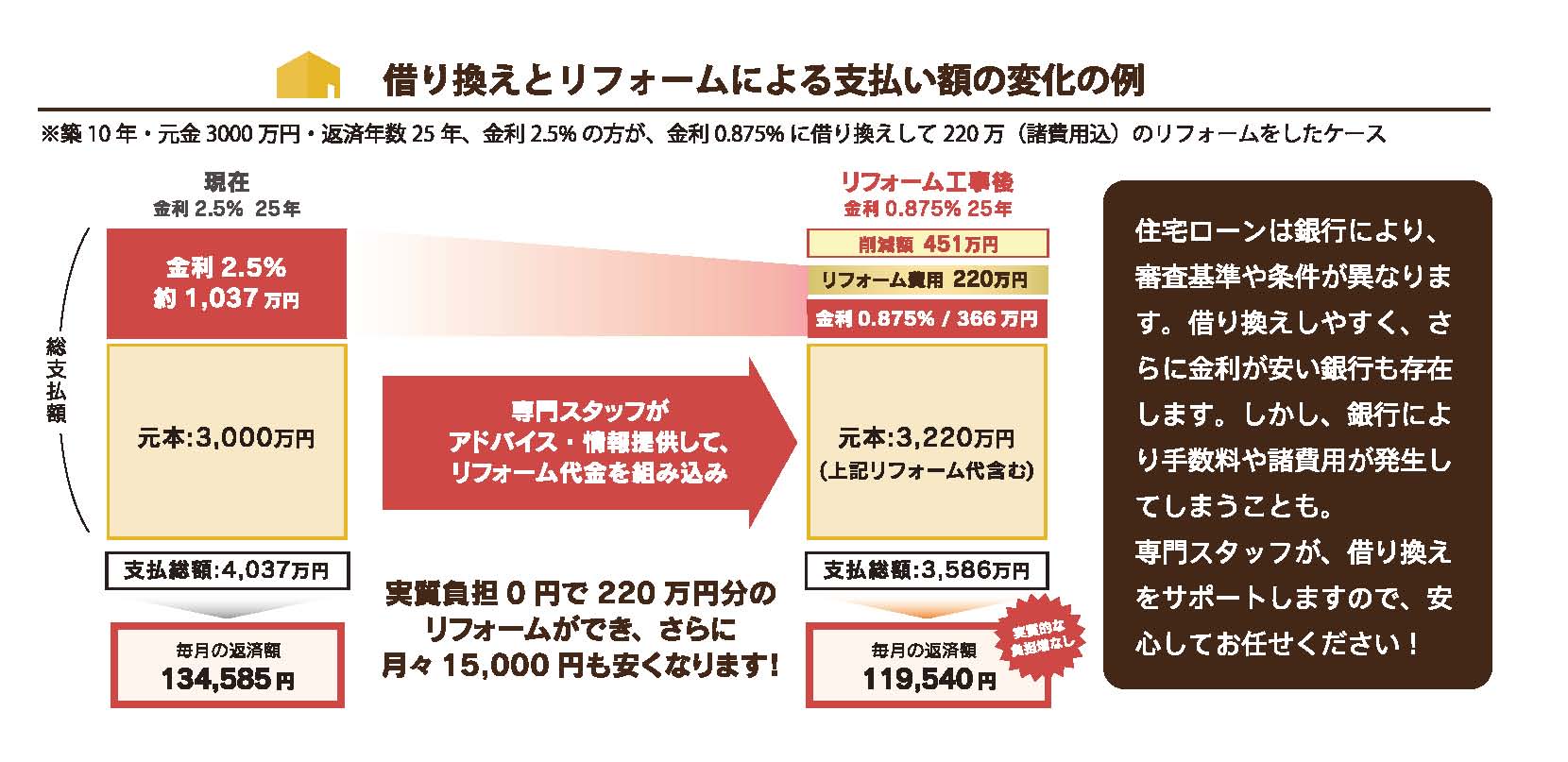 リフォームを含めた借換えのイメージ（参考図）リフォームを含めた借換えのイメージ（参考図）リフォームを含めた借換えのイメージ（参考図）毎月の返済額を変えずに、220万円のリフォームが自己負担金ゼロになります毎月の返済額を変えずに、220万円のリフォームが自己負担金ゼロになります毎月の返済額を変えずに、220万円のリフォームが自己負担金ゼロになります毎月の返済額を変えずに、220万円のリフォームが自己負担金ゼロになります